«Необыкновенные листья»Развивать творчество детей можно различными путями, в том числе в работе с природным материалом. Дошкольники могут конструировать поделки из природного материала и использованного бросового материала.В процессе создания поделок у детей формируются четкие и полные представления о предметах и явлениях окружающей жизни. Создание поделок доставляет детям огромное наслаждение, когда они удаются, и великое огорчение, если образ не получился. В тоже время воспитывается стремление добиваться положительного результата.Создание поделки помогает развивать воображение у детей: способность увидеть в шишке, листе от дерева, ракушке необыкновенные образы.Наступила очень красива пора года – осень. Можно пойти с детьми в осенний парк, лес, погулять по улицам нашего прекрасного города или просто поехать на дачу. Собрать там много красивых листьев: зеленых и желтых, оранжевых и красных, больших и маленьких, широких и узких – самых разных. Прийти домой и разгладить их. Листья рассмотреть, листок к листку подбирать, по особенному их раскладывать. Один лист прямо положить, другой – наискосок, третий совсем перевернуть, и получатся у вас занимательные картинки с насекомыми, с фигурками зверей и птиц, растениями. Все это нарисовать в альбоме и раскрасить цветными карандашами, красками, фломастерами. А еще можно попробовать составить интересные картинки, приклеив разноцветные листья к альбомному листу.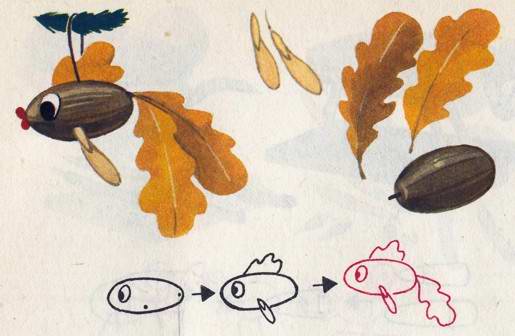 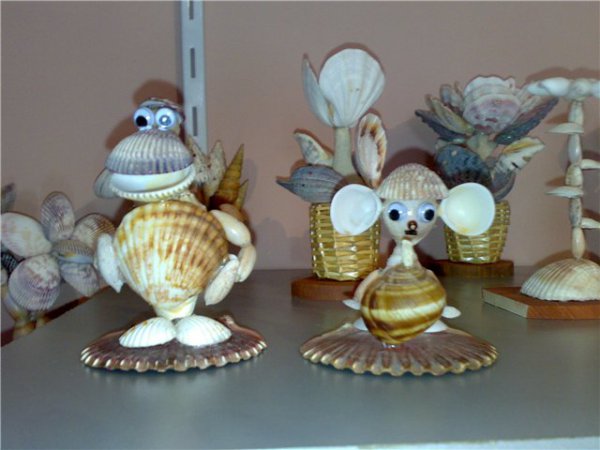 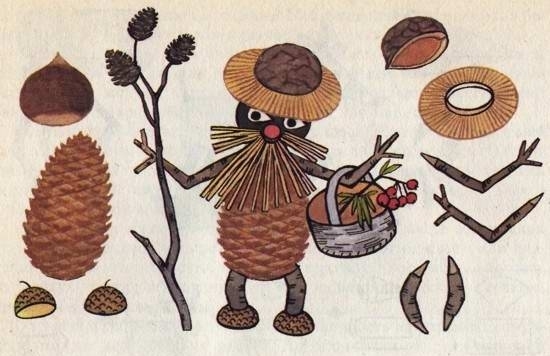 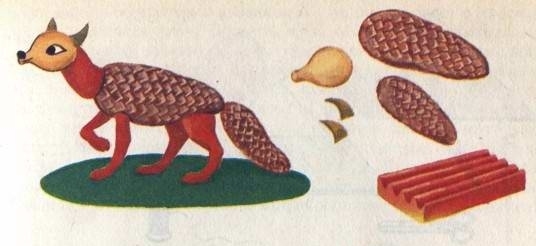 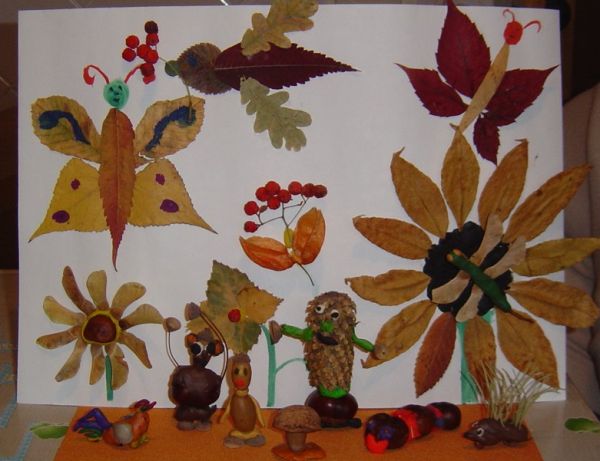 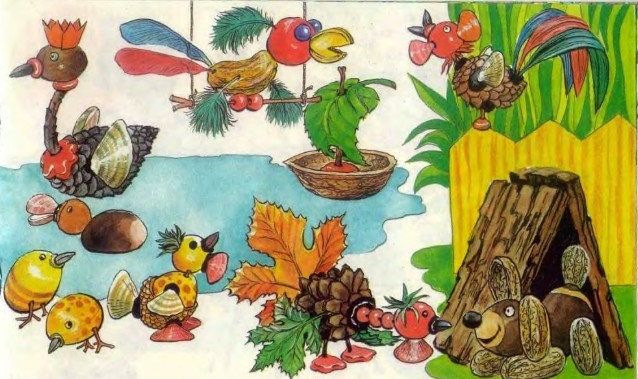 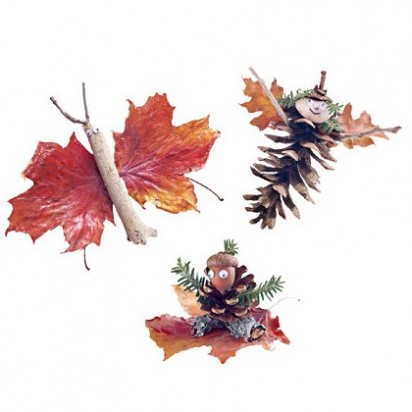 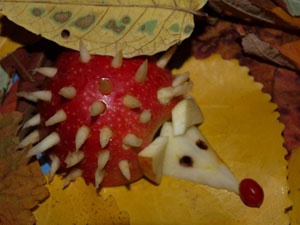 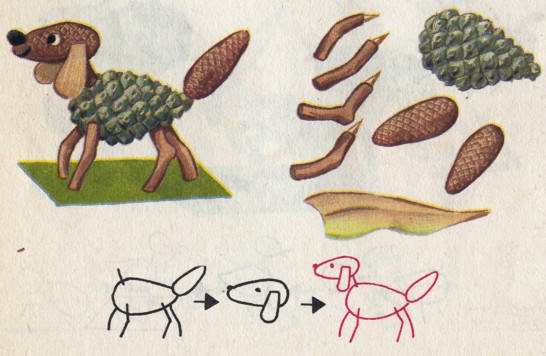 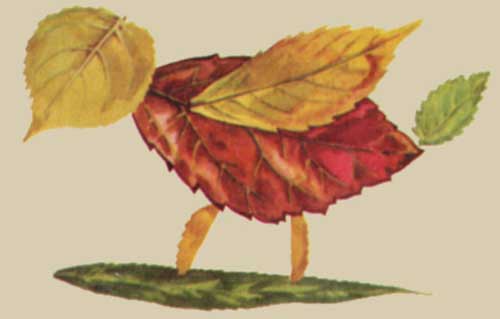 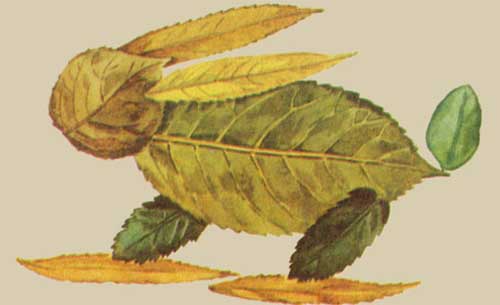 